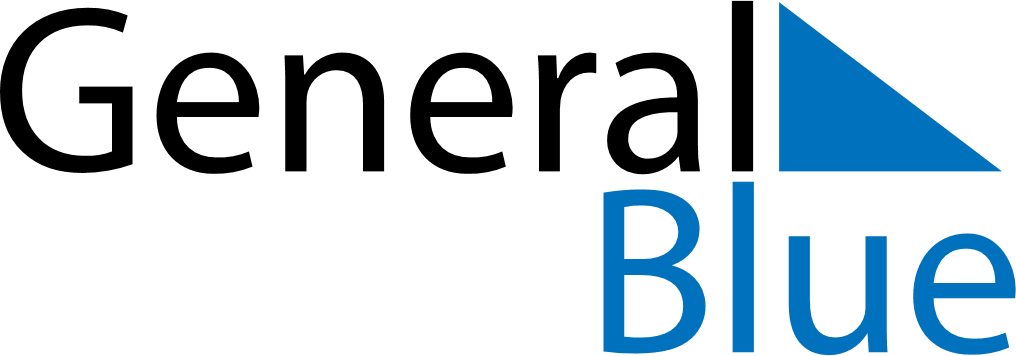 November 2153November 2153November 2153November 2153November 2153SundayMondayTuesdayWednesdayThursdayFridaySaturday123456789101112131415161718192021222324252627282930